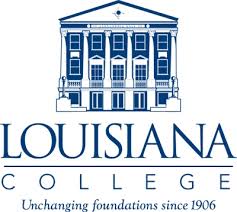 REQUEST FOR CHANGE OF ADDRESS FORMOffice of the Registrar, 1140 College Drive, Alexandria Hall #146, Pineville LA 71359318.487.7222     registrar@lacollege.eduNOTE:  PLEASE PRINT LEGIBLY. YOU MUST ALSO PRESENT YOUR CURRENT STUDENT ID.  Once this form is complete, mail or bring it and copies of the necessary documentation to the Office of the Registrar in Alexandria Hall. If this change affects the graduation application currently on file, check here:     Current Term: (Mark One)FALL     SPRING     SUMMER     Other: Current Academic Year:	Student FULL Name:Student ID#:  	Student Email:Cell Phone: 	Home Phone:Previous Address:Previous City:   State:   Zip:CHANGE TO:New Address:New City:   State:   Zip:Student Signature						Date=====================================================================================OFFICE USE ONLY:Documentation Verified By			    Date Changes Made in Database			COPY SENT TO:		Office of the Registrar		 Business Office		Financial Aid Office		Payroll Office	